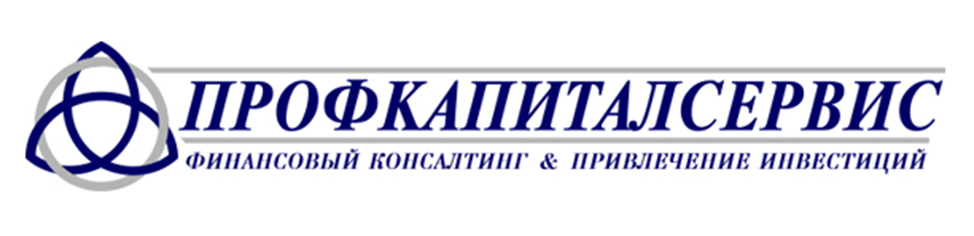 454010 г Челябинск. Ул. Гагарина, д 9-А, оф 404. тел/факс: (351)235-98-49, 251-26-77.  Е-mail: info@prof-ks.ruИНН 7449110989, КПП 744901001, ОГРН 1127449005100 р/с 40702810401000013673 в Банке «Снежинский» ОАО, г. Снежинск:в дополнительном офисе №2 в г. Челябинске к/с 30101810600000000799 БИК 047501799Общая информация о странеАпсны - «Cтрана души». Так гордо и поэтично называют свою страну абхазы - один из древнейших коренных этносов Кавказа. Расположена Абхазия на юго-восточном берегу Черного моря. На расстоянии 220 км она омывается волнами Черного моря. На востоке, по реке Ингур, граничит с Грузией. На севере границы проходят по гребневой части Главного Кавказского хребта, на западе по реке Псоу. За Главным Кавказским хребтом и р.Псоу Российская Федерация (Краснодарский край, Карачаево-Черкессия). Территория республики 8,7 тыс. кв.км. Средняя протяженность с северо-запада на юго-восток 170 км, с юга на север - 66 км. Общая длина границ составляет 600 км. Западные, северные и восточные рубежи Абхазии, являющиеся ее сухопутными границами, составляют 390 км.
Республика Абхазия состоит из исторических земель Садз, Бзып, Гума, Дал-Цабал, Абжуа, Самырзакан, на которых расположены районы (Гагрский, Гудаутский, Сухумский, Гулрыпшский, Очамчырский, Ткуарчалский, Галский) и города (Гагра, Пицунда, Гудаута, Новый Афон, Сухум, Очамчыра, Ткуарчал, Гал). Столица Республики Абхазия – город Сухум (Акуа).Географическое положениеРеспублика Абхазия расположена в северо-западной части Кавказа на Черноморском побережье. На севере и западе РА граничит с Российской Федерацией, а на востоке и юго-востоке граничит с Республикой Грузия. На юго-западе РА граничит по Черному морю.Координаты: 43°01′00″ с. ш. 41°02′00″ в. д.Общая площадь: 8.7 тыс.км²Протяженность сухопутных границ: 418 км.Береговая протяженность: 220 км.Расстояние: Сухум – Стамбул – 1400 км, Сухум – Трабзон – 225 км, Сухум – Москва – 1700 км.Климат Природа Абхазии разнообразна: от влажных субтропиков до климата вечных снегов в высокогорье. Снега выпадает на береговой культурной полосе чрезвычайно мало, и бывают годы, когда его совсем нет. Зима начинается только в конце декабря, а в начале марта уже начинается весна. Умеренная температура января на берегу +4 +7 С, в горах от +2 до -2С.В среднем по республике зимой воздух прогревается до +2…+9 градусов. За год на территории Абхазии выпадает от 1300 мм (прибрежная часть) до 3500 (горы) мм осадков в год. Преобладающая их часть приходится на осень и зиму. В летнее время температура воздуха поднимается до +19…+30 градусов тепла. 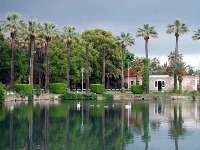 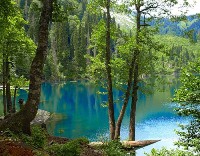 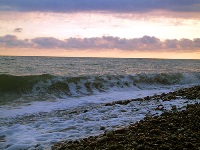 Флора и ФаунаБлагоприятный климат и различие природно-климатических зон способствуют тому, что растительность Абхазии отличается многообразием. По лесистости Абхазия находится на 1-м месте на Кавказе. Леса занимают более 52% ее площади. Более 10% лесов республики – заповедные. Они находятся на территории трех государственных природных заповедников: Пицундо-Мюссерский, Псху-Гумистинский заповедники и Рицинский реликтовый национальный парк. Леса состоят из ценных пород: каштана, дуба, бука, клена, липы, пихты, тиса, самшита, рододендрона понтийского и кавказского, сосны и др. Из промышленных растений особого внимания заслуживают: чайное растение, тунговое дерево, табак, пробковый дуб, бамбук. В прибрежной зоне влажных субтропиков местное население выращивает множество фруктов (мумшула, цитрусовые, хурма, киви, инжир, гранат, фейхоа, персики, груши, яблоки, айва, слива, виноград, орехи и др.). В целом, флора Абхазии состоит из более 3500 растений, в том числе: около 180 видов древесно-кустарниковых пород; более 250 видов, имеющих кормовое значение; до 550 видов растений, находящих применение в медицине; свыше 600 реликтов древних геологических эпох. Довольно разнообразна фауна Абхазии. Здесь обитает свыше 440 видов позвоночных, что составляет 1% мировой фауны, из них редких и исчезающих около 30%. Среди видов много эндемиков, т.е. животных, встречающихся только на Кавказе (тур Северцова, прометеева полевка, кавказская гадюка, алтайская белка, енотовидная собака, североамериканский енот, ондатра и др.) Здесь зарегистрировано свыше 280 видов птиц. В водоемах лесной и низменной зоны, а также на Абхазском побережье Черного моря водятся рыбы: форель, осетр, сельдь, окунь, лосось, акула-катран, камбала и др. НаселениеНаселение Республики Абхазия составляет более 241 тыс. человек. Коренным и основным населением республики являются абхазы. Кроме коренного населения, здесь проживают представители более 30 национальностей: русские, армяне, греки, грузины, эстонцы, евреи, украинцы, корейцы, турки, поляки, немцы и т.д. Здесь мирно уживаются люди разных конфессий - православные, католики, мусульмане, протестанты, иудеи.        Языки Абхазский язык - это государственный язык Абхазской республики. Он является одним из древнейших языков мира. Его оформление в самостоятельный началось в недрах праабхазо-адыгского языка, после распада которого абхазский развивается самостоятельно. Абхазский литературный язык располагает системой общественно-политических, экономических, языковедческих, литературоведческих, исторических, физико-математических и др. терминов. Русский язык наряду с абхазским признается языком государственных и других учреждений. Государство гарантирует всем этническим группам, проживающим в Абхазии, их право на свободное использование родного языка.ИсторияАбхазия является одним из древнейших на Кавказе мест обитания человека. Первое упоминание об абхазских племенах «абешла» содержится в ассирийских источниках XII в. до н. э. По насыщенности остатками древнекаменного века Абхазия занимает первое место на всем постсоветском пространстве.В VIII в. образовалось Абхазское царство, которое существовало до конца X в. и оказывало большое влияние на геополитическую ситуацию в регионе. В 1921 г., после установления Советской власти, Абхазия была провозглашена советской республикой – ССР Абхазия, но в 1931 г. насильственно была включена в качестве автономии в состав Грузинской ССР. Распад СССР привел к обострению противоречий между Грузией и Абхазией, что привело к войне между ними. В результате войны (1992-1993 гг.) грузинские оккупационные войска были разгромлены и изгнаны с территории Абхазии.
26 ноября 1994 г. Парламент Республики Абхазия по волеизъявлению ее народа, принял новую Конституцию, в соответствии с которой Республика Абхазия (Апсны) – суверенное, демократическое, правовое государство, являющееся субъектом международного права. Государственная власть в Республике Абхазия осуществляется на основе разделения на законодательную, исполнительную и судебную. Главой государства является президент, избираемый сроком на 5 лет. Законодательная власть представлена Народным Собранием – Парламентом, избираемым сроком на 5 лет. Главой исполнительной власти является Президент. Правосудие в Республике Абхазия осуществляется судом. Судоустройство в Республике Абхазия устанавливается конституционным законом. Республика Абхазия имеет свою символику: государственный флаг, герб и гимн.
20 августа 2008 года парламент Абхазии обратился к главе Российской Федерации с просьбой признать независимость республики. 21 августа 2008 года это обращение поддержал всенародный сход Абхазии. 26 августа 2008 году, учитывая волеизъявление абхазского народа, Российская Федерация признала Республику Абхазия в качестве суверенного и независимого государства. За Российской Федерацией последовало признание независимости рядом других государств (Никарагуа, Венесуэла, Науру, Вануату, Тувалу).Флаг
Размеры флага: соотношение длины и ширины 2:1. По его длине расположены семь чередующих равных по ширине полос зеленого и белого цвета, из них четыре зеленых и три белых. Полосы начинаются с верхнего ряда, первая полоса зеленого цвета. В верхнем левом углу у древка флага расположен прямоугольник пурпурного цвета размером 0,38 длины флага и шириной в три полосы.В центре пурпурного прямоугольника вертикально расположена открытая ладонь белого цвета. Над ладонью полукругом расположены семь пятиконечных звезд белого цвета.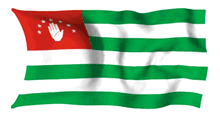 Герб Государственный герб Республики Абхазия представляет собой щит, по вертикали разделенный на две равные части — одна белого и вторая зеленого цвета. Контур герба и сюжетная композиция золотистого цвета. В нижней части герба расположена восьмиконечная звезда.В верхней части на белом и зеленом фоне симметрично расположены две восьмиконечные звезды золотистого цвета. В центре герба — фигура всадника, летящего на волшебном коне Араше и посылающего стрелу к звездам. Сюжет герба связан с героическим нартским эпосом абхазов. Зеленый цвет герба символизирует молодость и жизнь, белый — духовность. Большая восьмиконечная звезда — солярный знак возрождения. Малые восьмиконечные звезды символизируют единение двух культурных миров — Востока и Запада. 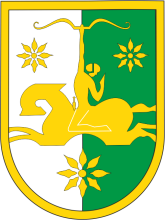 Транспортные ресурсыАбхазия может осуществлять транзит грузопотоков практически во всех направлениях.Железнодорожная магистраль Железные дороги находятся в государственной собственности. Эксплуатация железных дорог и перевозки осуществляются государственным предприятием «Управление железной дороги Республики Абхазия». Общая протяженность железной дороги — 221км. Представляет собой железнодорожную магистраль, протянувшуюся через всю республику от остановочной платформы Псоу (абхазско-российская граница) до остановочной платформы Ингур (абхазско-грузинская граница) по побережью Чёрного моря. Автомобильная магистральОсновной вид транспорта в Абхазии — автомобильный. Структура дорожной сети — осевая, к главной магистрали, идущей вдоль морского побережья, привязаны почти все автодороги Республики. Длина автомагистрали -200 км, категория республиканской автодороги – II (Псоу- Ингур). АвиатранспортВ РА расположены Сухумский международный аэропорт им. В.Г.Ардзинбаи и аэродром Бамбора. Сухумский международный аэропорт им. В.Г.Ардзинба, расположенный в 25 км. от столицы города Сухум. Протяженность взлетной полосы - 3,6 километра, рассчитана на прием широкофюзеляжных пассажирских лайнеров и бортов специального назначения с грузоподъемностью без ограничений. В аэропорту базируется национальная авиакомпания Абхазии — «Абхазские авиалинии». Работает пограничный пост и таможня. Аэропорт круглогодичный, может принимать самолеты при любых погодных условиях. Посадку осуществляет с 2-х сторон, аэродром класса А2.Бамбора - один из крупнейших, аэродромов Юга Кавказа, военного назначения, расположенный в 40 км. от столицы в Гудаутском районе. Длина взлетно-посадочной полосы составляет 4 км. Аэродром способен принимать все типы самолетов.Морские порты 	Порты Абхазии находятся в государственной собственности. Эксплуатацию портов осуществляет государственная компания «Абхазское морское пароходство». В Республике имеются три морских порта: Сухумский (главный морской порт Абхазии, пассажирский, открытого типа, принимающий океанские лайнеры, грузовые суда с грузоподъемностью  до 5 тыс. тонн груза, а также мелко тоннажный груз до 300 тыс. тонн груза в год),  Очамчырский (грузовой, закрытого типа, с грузоподъемностью судов до 5 тыс. тонн груза), Пицундский (пассажирско-грузовой, открытого типа, с грузоподъемностью судов до 5тыс. тонн груза). Морской путь Сухум – Трабзон 245км., Сухум- Стамбул 1028км, Сухум – Сочи 142 км.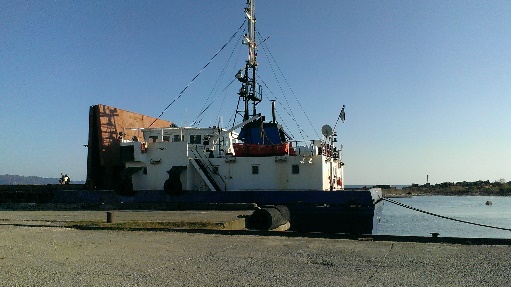 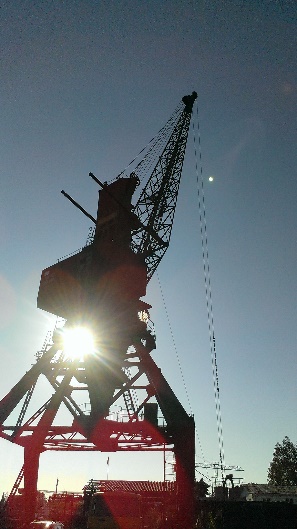 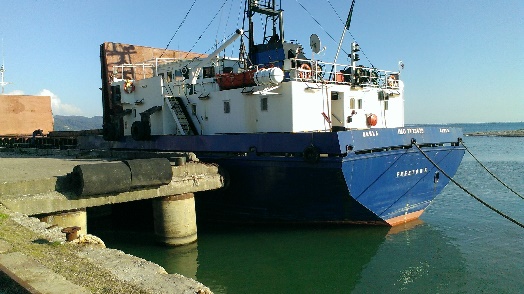 Природные ресурсыАбхазия располагает запасами каменного угля, специального назначения, коксующегося  (17,8 млн.т.),  барита (7,5 млн.т), известняка (20,0 млн.м3), известняка мраморовидного (34,7 млн. м3), глины (13,0 млн.м3), мрамора (11,0 млн. м3), гранита (20,0 млн.м3), габбро, габбро-диабазы (12,5 млн.м3), доломита ( 39,0 млн.м3), кварцевого песка (0,15 млн.м3), гравия – для получения щебня (16,7 млн.м3), питьевыми минеральными источниками (неограниченно), экологически чистой питьевой водой (неограниченно).В преддверии зимней Сочинской Олимпиады 2014 начался рост производства стройматериалов. Абхазия поставляет песок, щебень и гравий в РФ, железнодорожным путем.  При инвестировании в добывающую и перерабатывающую промышленность, вышеуказанные ресурсы могут выступать в качестве сырья или готовой продукции, для промышленного производства и ориентированные на внутренний рынок (например, стройиндустрию) и экспорт.ЭлектроэнергетикаОсновным производителем электроэнергии в Абхазии является Ингурская ГЭС, расположенная на границе между Абхазией и Грузией. Генерирующая мощность Ингур ГЭС— 1370 МВт. Выработка электроэнергии составляет около 3,2 млрд. кВт/ч, почти 70% экспортируется. Общий энергетический баланс Республики Абхазия составляет в среднем 1140 млн. кВт/чПротяженность высоковольтных линий электропередач (ЛЭП) в Абхазии составляет 916 километров (Ингур-Сухум-Бзып-Псоу). Протяженность разводящих электрических сетей в районных электросетях и городах — 7584 километра.Одним из значимых факторов инвестиционной привлекательности Республики Абхазия является низкая стоимость электроэнергии. Цена за 1 кВт/ч для коммерческих структур – 85 копеек.Энергетические ресурсы в Абхазии насчитывают 120 рек общей протяженностью более 5000 километров. В большинстве это стремительные горные потоки, что является весомым потенциалом для инвестиций в реставрацию и развитие малой гидроэнергетики.Основными инвестиционно- привлекательными проектами в электроэнергетике являются:строительство мини электростанции по выработке электроэнергии;реконструкция 18 малых гидроэлектростанций;строительство ветряных и солнечных электростанций.ГидроресурсыАбхазия занимает одно из первых мест в мире, по показателю водообеспеченности. На квадратный километр приходится более 1,7 млн. куб. метров речного стока в год. Данные ресурсы позволяют развивать энергетическую систему республики, сельское хозяйство, и определяют природно-климатические условия, необходимые для инвестирования в развитие рекреационных услуг.В Абхазии имеются также возможности для развития рыбного хозяйства, поэтому, учитывая долгосрочные тенденции уменьшения улова рыбы в Черном море, привлекательно участие в создании различных хозяйств по разведению рыбы, как речной, так и морской. На сегодняшний день, в Абхазии действует завод по переработке и реализации морепродуктов (переработка рыбной муки и рыбьего жира) - «Абхазморпром», оснащённый самым современным оборудованием. Объём выработки за 2012г составил - 500т в день, а объём готовой продукций за 1месяц составляет 2000т./муки -  и 700т./жира. 	В Абхазии зарегистрировано свыше 120 целебных минеральных источников, из них известные с древних времен: щелочно-углекислая Ауадхарская вода типа Боржоми, сухумские (р. Басла), приморские (с. Цкуара) и гагринские (г. Гагра) сероводородные ключи. Минеральные воды Абхазии являются одной из наиболее выгодных ресурсных областей для вложения инвестиций. Высокотермальные воды можно использовать, в частности, в тепличных хозяйствах.Абхазия богата озерами ледникового, обвального и иного происхождения. Наиболее примечательными озерами Абхазии являются Рица и Амткел.Республика Абхазия обладает большими запасами экологически чистой питьевой воды. В условиях растущего во всем мире дефицита питьевой воды Абхазия является ее потенциальным экспортером. Воды Абхазии – это ресурс, не уступающий по своей ценности углеводородам. Вывоз воды осуществляется беспошлинно.Земельные ресурсыОбщая площадь земельных ресурсов составляет 866,4 тыс. га, из которых к сельскохозяйственным землям относится 421, 6 тыс. га. Расположение земельных ресурсов в субтропическом поясе позволяет инвестировать ориентированный на экспорт агропромышленный комплекс со специализацией в переработке субтропических культур.Уникальные климатические условия и плодородность почв создают благоприятные условия для производства почти всех видов сельскохозяйственной продукции. Учитывая различия районов Абхазии в природно-климатических условиях и размерах сельскохозяйственных земель, в каждом из районов республики свои направления развития сельского хозяйства.Наиболее перспективны вложения в модернизацию аграрного сектора экономики, обновление и расширение машинотракторного парка, разведение цитрусовых, винограда, чая, табака, фундука, киви, фейхоа, инжир; свиноводство, тепличное хозяйство, рыболовство; перерабатывающие и упаковочные цеха, производство соков, фруктовых и овощных консервов, мясомолочная продукция.Основная задача - реализация продукции, как на территории Абхазии, так и экспортирование ее в другие страны.Лесные ресурсыОбщий объем лесных ресурсов древесины оценивается в 103 млн. куб метров. Лесом покрыто около 55% территории страны (дуб, бук, граб, каштан, пихта и ель). В причерноморской полосе, наиболее освоенной под культурную растительность (субтропические, технические, плодовые и декоративные культуры, посевы зерновых), и в ущельях имеются отдельные массивы широколиственных лесов (граб, гребенник, дуб, каштан) и ольшаников. На мысе Пицунда сохранилась роща реликтовой пицундской сосны. В горах преобладают буковые (местами с самшитом во втором ярусе), на верхней части склонов - пихтовые и еловые леса. С 2000 м и выше - субальпийское криволесье, альпийские луга и скально-щебенистая растительность. Лесные массивы оберегаются государством, и их переработка ведется с учетом разрешения экологической службы РА.На сегодняшний день, Бзыпским лесокомбинатом экспортируется за пределы Республики, переработанная продукция из пихты и бука. Лесные ресурсы, с одной стороны, выступают в качестве важного фактора развития курортов и туризма и, с другой, являются основой развития лесной промышленности.Рекреационные ресурсыАбхазия обладает колоссальным объемом рекреационных ресурсов для того, чтобы стать здравницей мирового уровня. В Республике множество туристических центров, гостиниц, домов отдыха и пансионатов, расположенных на Черноморском побережье Абхазии.На территории Абхазии расположены курорты, названия которых стали визитной карточкой республики: Гагра, Пицунда, Новый Афон, Рица и Ауадхара. Разнообразие климатических условий, леса, многочисленные выходы целебных минеральных источников создают в Абхазии прекрасную базу для развития следующих видов туризм: пляжный, горнолыжный, спа-туризм, экотуризм, спортивный туризм - конный, гольф-туризм, горные виды спорта, яхтинг.Уникальные рекреационные возможности, которыми обладает Абхазия, располагают всеми условиями для создания горнолыжного курорта и в летний курортный сезон.                                            Большие перспективы открываются перед инвесторами, особенно в долгосрочном периоде, в следующих направлениях:модернизация и переоборудование действующих здравниц;строительство новых, современных объектов санаторно-курортного комплекса;реконструкция городских пляжей, парков культуры и отдыха;развитие сервисных служб.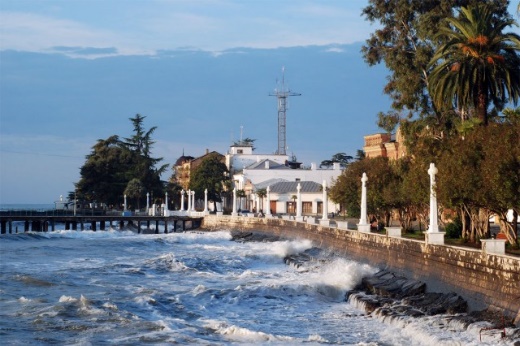 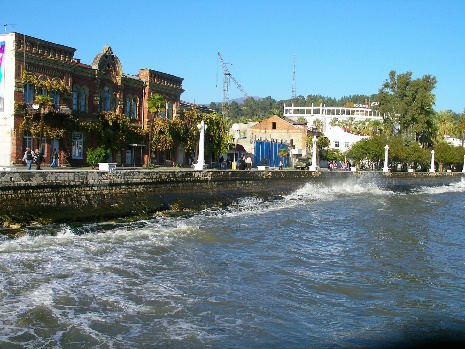 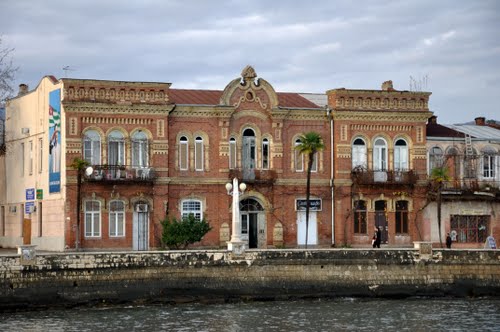 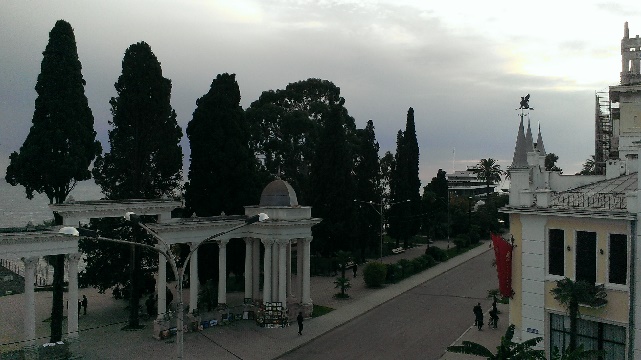 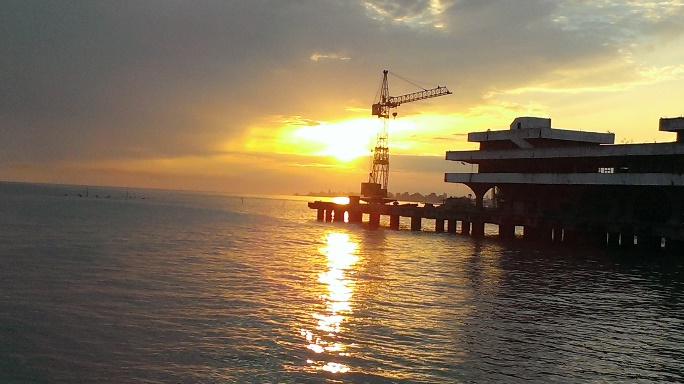 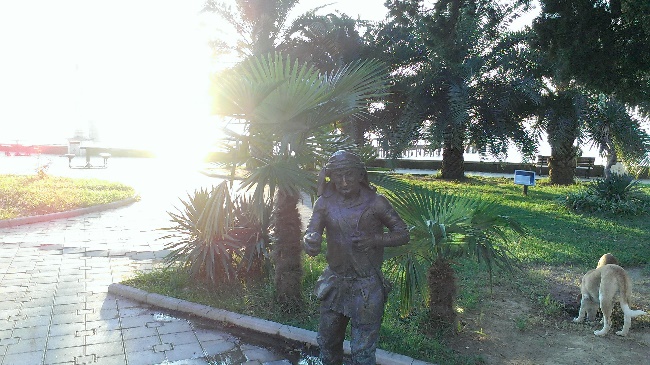 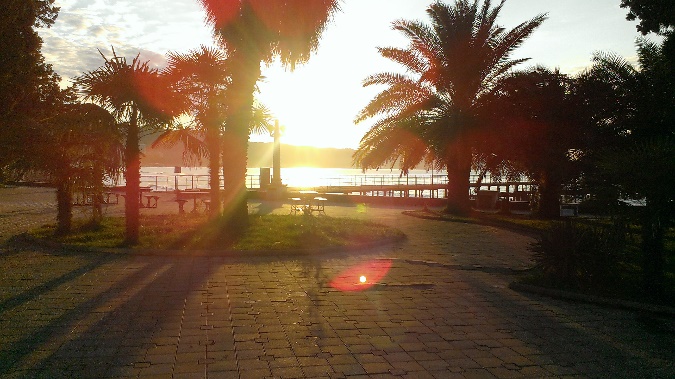 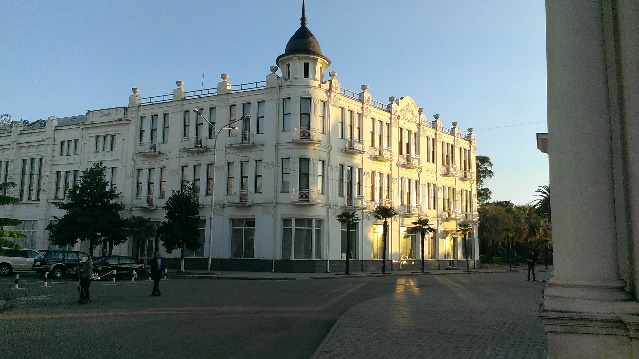 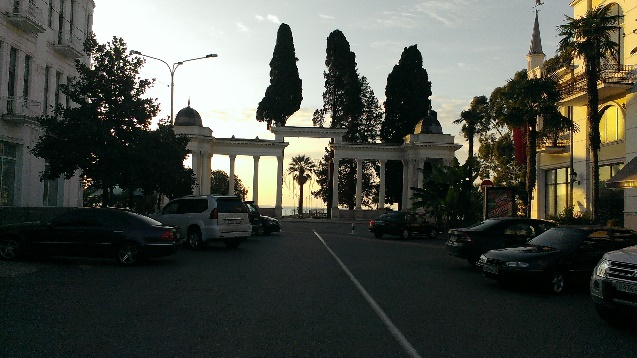 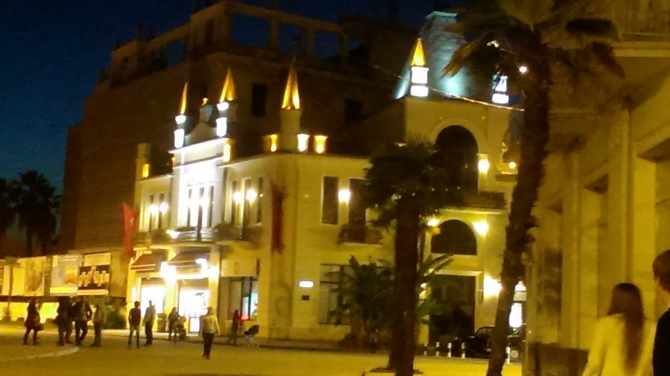 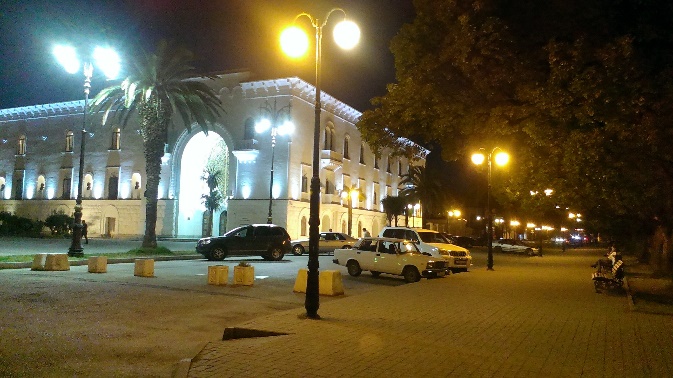 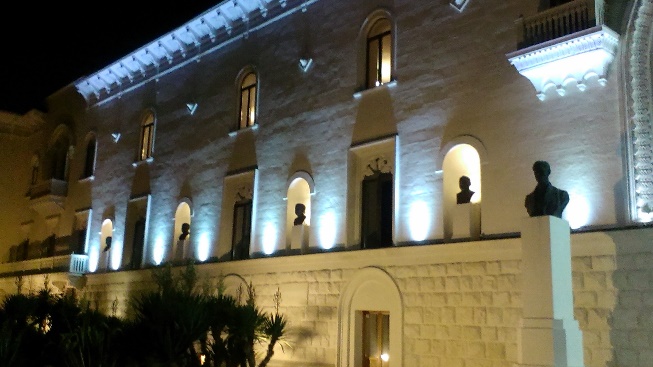 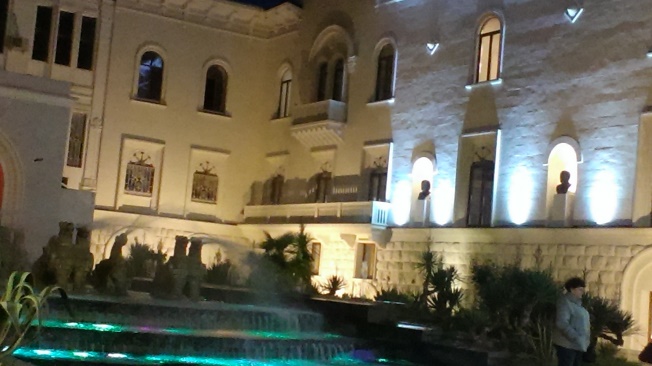 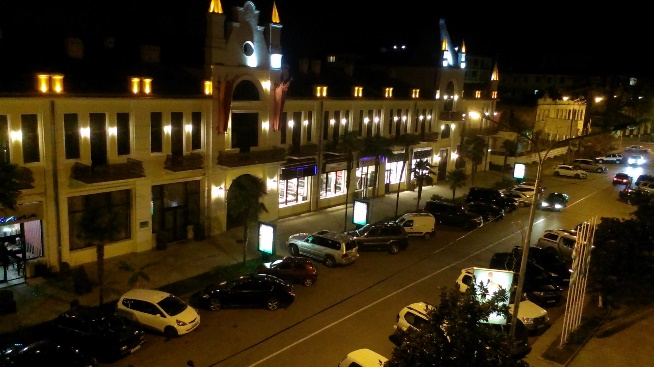 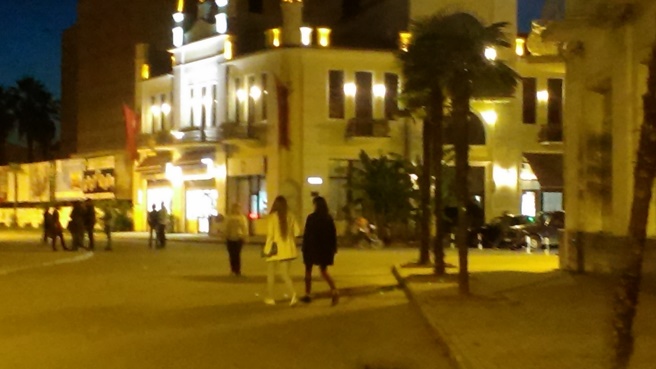 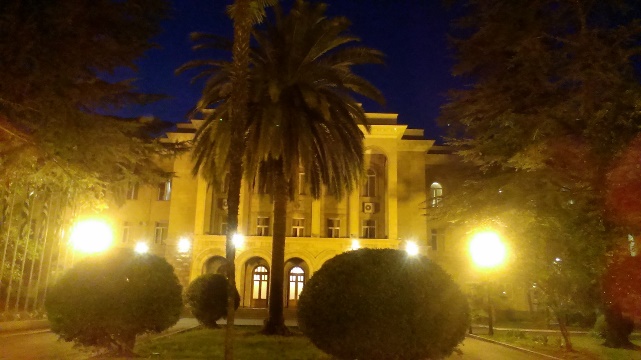 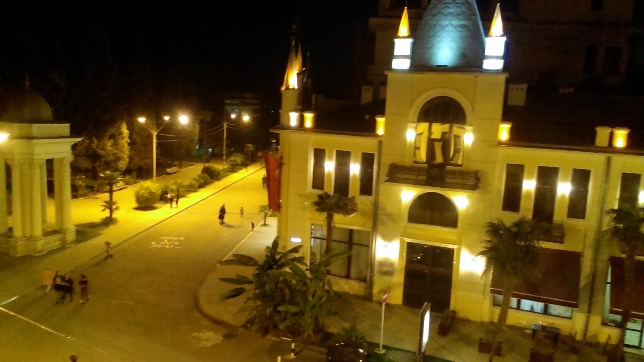 Курорты и туризм                                                                 Отдых в Абхазии пользовался особой популярностью в советские времена. Тысячи желающих со всех уголков СССР съезжались в Абхазию, чтобы полноценно отдохнуть и оздоровиться. Приморские курорты Абхазии предназначены для отдыха, профилактики, лечения и реабилитации больных заболеваниями сердечно-сосудистой, эндокринной и нервной систем, заболеваниями органов дыхания и опорно-двигательного аппарата, кожными, иммуноаллергическими, глазными и другими заболеваниями. В настоящее время на территории Абхазии функционирует более 70 здравниц и баз отдыха. Все эти туристические объекты способны одновременно принять более 12 тыс. чел. Ежегодно в однодневных экскурсиях принимают участие около 800 тыс. человек.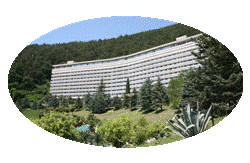 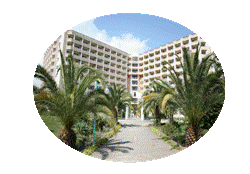 ПромышленностьИз промышленных предприятий Абхазии работают преимущественно предприятия пищевой и лесной промышленности (ежегодно добывается около 50 тыс.куб.м. древесины и перерабатывается свыше 20 тыс. куб. м.). В Сухуме функционирует табачная фабрика, выпускающая из местного табака несколько сортов сигарет. На чайных фабриках изготовляется небольшое количество абхазского чая.ВиноделиеАбхазия — с древности являлась центром виноделия. В этом регионе вино начали производить за три тысячелетия до нашей эры. Здесь исторически выделились районы виноградарства: села Лыхны, Ачандара, Эшера, Члоу, Дурипш и др. Однако история виноделия в Абхазии претерпевала свои взлеты и падения. Стабильная во времена СССР отрасль после распада Советского Союза и войны с Грузией в 90-хпришла в упадок. Сократились площади виноградников, составлявших некогда славу абхазского виноделия. Возникла угроза потери местных сортов.Сегодня Абхазия возрождает промышленность и сельское хозяйство, возрождается и виноделие. Субтропический климат, благоприятные почвы и сегодня способствуют развитию этой отрасли. Однако высокая влажность не позволяет выращивать на землях Абхазии многие известные сорта винограда: они поражаются грибком и болезнями. А вот местные сорта, например, Качич, Цоликоури, а также американский сорт Изабелла устойчивы к влажности субтропиков, не гниют и не болеют.Становление отрасли в нынешнее время происходит в основном на базе, созданной еще в советское время. Так был реконструирован завод в Сухуми, на нем были введены европейские стандарты производства, произошло техническое обновление, что позволило увеличить производство и экспорт известных абхазских вин: «Лыхны», «Апсны», «Анакопия» и других. Сегодня завод производит более 2,5 млн. бутылок вина в год.Наиболее известны полусладкие вина Абхазии: белое «Псоу», красные «Лыхны», «Апсны», а также полусухие: белое «Анакопия», красные «Эшера», «Амра». Выпускаются и сухие вина: белое «Диоскурия», красные «Чегем», «Радеда». Среди десертных вин можно выделить красное вино «Букет Абхазии».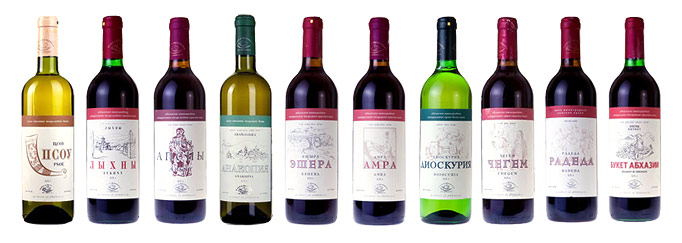 Ассортимент винЛесозаготовкиБольшая часть Абхазии покрыта лесами — около 55% территории страны. Качество леса настолько высоко, что леса являются важнейшим ресурсом для развития туристической отрасли. В причерноморской полосе протяженностью более 200 км произрастают субтропические, технические, плодовые и декоративные культуры, в ущельях находятся массивы широколиственных лесов — граб, грабинник, дуб, каштан и ольшаники. В горах преобладают буковые леса, местами с самшитом, на верхней части склонов — пихтовые и еловые леса. Однако в тяжелейших экономических условиях, в которых оказалась республика после войны1992—1993 гг.,руководство Абхазии было вынуждено увеличить вырубку ценных пород древесины. Наиболее активным в плане лесозаготовок является Гудаутский леспромхоз, работают Гагринский, Сухумский и другие леспромхозы. Вырубка леса в Абхазии приобрела неконтролируемый характер. По оценкам экологов, такая ситуация способна привести к обострению экологической обстановки в стране и уничтожению уникальной флоры Западного Кавказа. Так планируется вырубка леса в Псхуском заповеднике, где встречаются реликтовые породы леса: восточный бук, пихта Нордманна, благородный каштан, грузинский, каменный и понтийский дуб.Экспорт леса составляет пятую часть всего экспорта страны. Основной потребитель абхазской древесины — Турция. Больший объем экспортируемого леса — необработанный (до 70%). Сегодня руководство страны нацелено на создание лесоперерабатывающих предприятий, в том числе предприятий глубокой обработки древесины. Сегодня в Абхазии добывается в среднем 50 тыс. кубометров древесины в год, а перерабатывается около 20 тыс. кубометров.Производство стройматериаловВ преддверии Олимпиады в 2007 году начался рост производства стройматериалов. Абхазия поставляет песок и щебень, для подвоза которых был восстановлен железнодорожный путь, 55 мостов и эстакад.  Расчётные возможности поставок этой номенклатуры из Абхазии составляют 2 млн кубов в год.Перспективным для инвесторов является создание промышленных объединений со смешанной или акционерной формой собственности.Большие перспективы открываются перед инвесторами, в следующих направлениях:производство строительных и облицовочных материалов;деревообрабатывающее производство;пищевое производство;производства эфирных масел (сырьем является герань, лавр благородный, базилик);строительство мусороперерабатывающего завода;строительство торговых комплексов (супермаркеты) во всех городах и районах республики;арома-парфюмерная промышленностьПредоставление земельных участковВ соответствии с Земельным кодексом лица, заинтересованные в получении земельных участков для несельскохозяйственных нужд, в том числе строительства, обращаются в местные администрации с ходатайством о предварительном согласовании выделения участка, его размера, и срока пользования землей. Администрации обеспечивают выбор земельного участка на местности с учетом экологических и других последствий предполагаемого изъятия земель и перспектив использования данной территории и ее недр. Выбор земельного участка оформляется актом, на основании которого администрацией принимается решение (распоряжение) о предоставлении земельного участка. Предоставление в пользование земельных участков в прибрежной зоне 200 метров осуществляется с согласия Правительства и Парламента РА. При выделении земель для строительства устанавливается требование о согласовании и утверждении проекта строительства в течение шести месяцев со дня принятия решения о предоставлении земельного участка. Согласование проекта производится с уполномоченными ведомствами: Государственной экологической службой, Санитарно-эпидемиологической службой Министерства здравоохранения, Государственной противопожарной службой Министерства внутренних дел, Управлением государственного технического надзора, Управлением по геологии, геодезии и картографии и другими ведомствами.Сельское хозяйствоОдной из ведущих традиционных отраслей экономики Республики Абхазия является сельское хозяйство. На территории Абхазии выращиваются различные сельскохозяйственные культуры: бахчевые, цитрусовые, виноград, орех, фейхоа, киви, хурма, овощи, кукуруза, чай, табак. Помимо частных хозяйств, занимающихся производством мелких партий молочной продукции, с 2011 года вошёл в режим полной эксплуатации Сухумский молочный завод. Также функционирует Гудаутская птицефабрика. В 2011 году при поддержке государства было заложено до360 га. садов, в 2012 – около 500 га, без учета фруктовых плантаций, заложенных на частные инвестиции. Так, в рамках программы Комплексного плана, были высажены саженцы яблонь, фейхоа и ореха на 164 га. (по 2100 саженцев на гектар). Работа была проведена при методологической поддержке Научно-исследовательского института сельского хозяйства (НИИСХ) Академии Наук Абхазия. Выделенные из бюджета деньги были потрачены на подготовку земель к посадкам, на завоз яблоневых саженцев из Италии, на культивацию лучших местных сортов плодовых. Все работы НИИСХ проводятся на базе опытных питомников в Гулрыпшском и Ткуарчалском районах. Предполагается, что финансирование работ на садовых участках будет производиться государством до активного плодоношения, а затем они будут передаваться в аренду местному населению.Виноградарство   Несмотря на то, что территория Абхазии сравнительно небольшая, она обладает разнообразными почвенно-климатическими условиями, что позволяет возделывать множество сортов. История абхазского виноградарства началась очень давно, по приблизительным подсчётам, за несколько тысяч лет до н.э. После Ближнего Востока Абхазия – вторая территория, на которой были обнаружены следы самой древней виноградарской культуры.  Подтверждением тому служат находки кувшинов с остатками виноградных косточек, обнаруженные в дольменах, относящихся к периоду ранней бронзы. По данным древнегреческих историков Ксенофонта и Страбона, в Рим поставлялись вина, произведенные в Абхазии из местных сортов винограда.   Занимая значительное место среди традиционных занятий абхазских крестьян, виноградарство с XIX века начинает приобретать промышленный характер. Общая площадь виноградников достигает примерно 2,5 тысячи гектаров. До начала ХХ в. в Абхазии произрастало порядка 60 местных видов винограда. Среди них можно назвать: «Анабрада», «Акакнат», «Ахьамху», «Апхасыжь», «Ахбаажь». Однако после того, как в Абхазию был завезен американский сорт «Изабелла», отличающийся высокой урожайностью, неприхотливостью и устойчивостью к вредителям, местные сорта стали постепенно исчезать, и се6йчас не имеют значения в производстве вина. Кроме того, в Абхазии стали культивировать грузинский белый сорт «Цоликаури», под который были отведены значительные площади. Из местных абхазских сортов самым популярным является «Качич».   Самый активный период развития отрасли приходится на 1950-е годы, а уже к 1980 г. общая площадь виноградников занимала 2000 га. Большой урон виноградарству в Абхазии был нанесен в период антиалкогольной кампании в СССР, когда были уничтожены значительные площади виноградников. Последовавшая за развалом СССР грузино-абхазская война, а также разрыв экономических связей с традиционными рынками сбыта местной продукции, практически уничтожили отрасль, хотя крестьяне по-прежнему производили на своих приусадебных участках вино для собственного потребления и продажи. Сегодня отрасль достаточно быстро возрождается, в частности, благодаря двум крупным предприятиям: «Вина и воды Абхазии», «Напитки Абхазии и Ко». Первая компания владеет виноградниками площадью600 га. (село Гумиста), вторая –150 га. (село Алахадзы). Обе фирмы выращивают как местные сорта винограда, так и французские: «Каберне», «Мерло», «Шардоне», и др. Из французских сортов производится линейка вин «Гумста ашта», получивших высокую оценку у специалистов.  Но основной объем продукции пока составляют вина, производимые из импортного виноматериала. Однако тенденции развития отросли и инвестиции говорят о том, что в ближайшей перспективе не будет необходимости в завозе импортного сырья.Производство кивиКиви – экзотический плод, который стали культивировать в Абхазии относительно недавно. Он — настоящий кладезь витаминов А, В, С, Р, РР, β-каротина и минеральных веществ, и является для человека одним из самых ценных по совокупности полезных веществ продуктов. Растение родом из Китая, культурная форма которого была выведена в Новой Зеландии, представляет собой крупные древовидные лианы с сочными зелёными ворсистыми плодами, похожими на знаменитую новозеландскую птицу киви, чем собственно и обязаны своим названием. Культура по всему миру занимает более 76 тыс. га, а ежегодный сбор киви превышает 1,7 млн. тонн. Сегодня различные сорта этого фрукта широко культивируют в Италии, Греции, Новой Зеландии, и Чили. Площади, на которых выращивается киви, за последние 5 лет выросли в 2 раза, в странах Центральной и Латинской Америки до 5 раз.   В Абхазии киви зреет, начиная с первой декады октября и до конца ноября. В последнее время эта культура обрела немалую популярность, и её стали активно выращивать как в частных хозяйствах, так и на промышленных плантациях. Однако по плану Минсельхоза РА сбор урожая киви всё ещё не превышает 72%. Для преодоления этой проблемы НИИСХ Академии наук Абхазии был проведён независимый анализ морфо-биологических особенностей и хозяйственно-ценных признаков киви в условиях произрастания в субтропической зоне. В ходе анализа были выделены почвенно-климатические зоны на территории Абхазии, наиболее подходящие для выращивания этой культуры, обеспечивающие наиболее высокую продуктивность и рентабельность, и рекомендованы следующие районы Абхазии: Гагрский район -300 га; Гудаутский район — 3,5 тыс. га; Сухумский район — 1,5 тыс. га; Гулрыпшский район -1,5 тыс. га; Очамчирский район — 3,0 тыс. га. Также были выявлены сорта, сохраняющие свои качества в течение 4-5 месяцев. За время проведения анализа была подана заявка для патентования консервных изделий из плодов киви, среди которых джемы, варенье и повидло, цукаты и компот. Была разработана нормативная документация на посадочный материал киви ТУ 9761-25-34220196-05. 	Сегодня закладка плантаций киви осуществлена благодаря Комплексному плану развития Абхазии, по программе которого были созданы небольшие хозяйства на территории всей республики. Закладка осуществлялась под контролем НИИСХ Академии наук Абхазии. Самые крупные плантации находятся на территории сёл Нижняя Эшера, Гумиста, в Гульрипшском районе, а также на территории агрофирмы «Араду» и в селе Члоу Очамчырского района. Предполагается, что это перспективное направление в ближайшее время даст хорошие результаты, и станет не менее популярным, нежели выращивание цитрусовых.ЦитрусовыеЦитрусоводство в Абхазии относится к одному из приоритетных направлений сельского хозяйства. Это связано, в первую очередь, с экспортом данного товара в соседнюю Российскую Федерацию. Высокое качество и практически отсутствие химической обработки давно закрепили позиции абхазских поставщиков на российском рынке. История цитрусовых в Абхазии начинается с XVIII века, когда здесь впервые появляются насаждения лимона. Выращивать апельсины начали с 40-х гг. XIX века, а мандарины около ста лет назад, завезены они были из Турции.   Помимо мандаринов (в том числе танжеринов и сатсума), апельсинов и лимонов в республике растут лаймы, грейпфруты, клементины и вилкинги – по сути, гибриды цитрусовых.   На настоящий момент в общественном секторе находится1500 га. цитрусовых насаждений. Общий размер цитрусовых плантаций достигает 6,2 тыс. га. Свои насаждения имеются и у небольших заводов, занимающихся производством и консервированием мандаринового сока, а также у ряда хозяйств, находящихся под контролем у государства.  По данным за 2011 год, план по сбору цитрусовых был реализован на 76 %. Процентное выполнение колеблется из года в год, что связано и с погодными условиями, и с заболеваниями деревьев. Сбор урожая цитрусовых в Абхазии начинается со второй половины ноября, однако ранние сорта созревают ещё в середине октября. Сбор цитрусовых продолжается до конца января. С одного дерева обычно собирают порядка 300-400 плодов. Цитрусовые, выращиваемые в республике, обладают высокой приспособленностью к разнообразным местным почвам и выносливостью к холоду. Хорошо известно, что цитрусовые обладают широким спектром целебных свойств и большим запасом витаминов. В Абхазии также выращивается знаменитый сорт апельсинов «Вашингтон», ничем не уступающий по своим вкусовым качествам, ароматности и полезным свойствам своим марокканским и турецким собратьям.По данным ГТК РА, цитрусовым в общей структуре экспорта принадлежит ведущее место (на экспорт идёт порядка 80% собранного урожая). Основной экспортируемый вид – мандарин, который пользуется большой популярностью, в особенности, на новогодние праздники.Согласно государственной программе предполагается восстановление изреженных цитрусовых плантаций, а также выращивание раннеспелых сортов мандарин. Эта работа должна будет повысить эффективность данного сектора и принести значительные доходы населению и государственной казне.Чернореченское форелевое хозяйствоЧернореченское форелевое хозяйство расположено в долине реки Мчышта (Чёрная), от которой оно и получило своё название. В реку, богатую кормом, издавна заходит на нерест форель и черноморский лосось, благодаря чему по приказу Сталина в 1934 году здесь было основано рыбное хозяйство. Первоначально основным направлением было разведение черноморского лосося, и для проведения исследований в лаборатории на базе хозяйства приезжали именитые специалисты и учёные из разных стран. Сотрудники хозяйства выращивали мальков, выпуская их в реки Абхазии. Из рек мальки попадали в море, а оттуда уже взрослые рыбы возвращались в реки. Икру радужной форели сюда завезли в 1950 году, сразу приступив к разведению рыбы в промышленном масштабе. Живая рыба поступала во все здравницы республики, а также на рынки и в универмаги.Во время грузино-абхазской войны поголовье рыбы сильно пострадало, и возрождение хозяйства началось с 1996 года. Сегодня здесь функционирует небольшой рыбоводный завод, чему благоприятствуют природные условия: вода в местах забора в пруды для разведения рыб постоянной температуры: +9, +12 градусов. К сожалению, современное хозяйство ещё не вышло на прежние промышленные масштабы, ведь разведение рыбы достаточно долгий и трудоёмкий процесс, для оправдания которого в финансовом плане может потребоваться немало времени. Форелевое хозяйство представляет собой 15 прудов примерно по 2000 рыбин в каждом. Расход корма из расчёта на 1 пруд в сутки составляет 10 кг., а рыба достигает своего товарного веса лишь в течение двух лет. Учитывая, что срок жизни форели всего 15 лет, а стоимость корма 100 рублей за килограмм, становится понятно, почему производство пока ещё не вышло на крупные товарные масштабы, однако у форелевого хозяйства большое будущее. Так, при финансовой поддержке российской компании «Роснефть» в форелевое хозяйство было завезено около 300 тысяч оплодотворённых икринок черноморского лосося с целью восстановления и разведения ценного вида рыбы, занесённого в Красную книгу. Развивая, таким образом, российско-абхазские контакты и перспективное направление по выращиванию радужной форели, считающейся по праву царской рыбой, а также черноморского лосося, Чернореченское форелевое хозяйство сможет стать поставщиком ценного продукта в соседние страны, одновременно обеспечивая и внутренние потребности.Чайная отрасльПрошло уже более 160 лет с того момента, как в Абхазии появились первые насаждения чайного куста. Первоначально чай, завезенный из Крыма, был высажен в Сухумском ботаническом саду примерно в 1843 году, хорошо принялся и начал давать урожай. Это был северокитайский вид с высоким содержанием танина, кофеина и других полезных веществ. Он выращивается в стране до сих пор. Несмотря на то, что на первом этапе эта культура не считалась перспективной для Абхазии, после удачного опыта в Ботаническом саду, Кавказское сельскохозяйственное общество признало, что чаеводство имеет шансы оправдать себя экономически.   Однако, по-настоящему, выращиванием и производством чая в крупных промышленных масштабах занялись уже в советские годы. Этому способствовала коллективизация, в результате которой в распоряжении колхозов оказались большие объемы земли, изъятой у крестьян. Вначале местное население относилось к этой культуре негативно, но после того, как государство перешло на денежную оплату труда, чайная отрасль стала источником быстрого социально-экономического развития сёл и повышения благосостояния населения. Со временем чайные плантации были разбиты во многих колхозах Советской Абхазии. Славившиеся урожаем чайного листа колхозы с. Дурипш и с Лыхны были миллионерами, и по данным статистики, в 1991 году сбор чайного листа в Абхазии составил 100500 тонн, а это около 26000 тонн готовой продукции. Чайные плантации в Абхазии раскинулись на площади порядка 14 500 га.В период грузино-абхазской войны 1992—1993 гг. на территории Гудаутского района не прекращали заниматься производством чая, экспорт которого в Россию был немаловажной статьей доходов. Несмотря на то, что война нанесла большой ущерб отрасли, особенно в районах, которые были оккупированы грузинскими войсками, производство чая сохранилось, однако его объемы серьезно снизились. Если в советские годы был гарантирован централизованный закуп всего объема абхазской продукции, то в новых рыночных условиях, устаревшей чайной промышленности Абхазии было трудно конкурировать с производителями из других стран. К тому же, низкая оплата труда привела к потере интереса у населения к этой культуре и, соответственно, к упадку плантаций. Для того чтобы возродить отрасль, в 2010 году было создано унитарное предприятие «Абхазчай». Было восстановлено 1000 га чайных плантаций, из которых 135 га – в Гудаутском районе, 77 – в Гулрыпшском, и 788 – в Очамчырском. Сегодня ведутся работы по освоению огромных площадей в Галском районе. Предполагается, что компанией «Абхазчай» всего будет освоено около 14 000 га. Помимо реабилитации плантаций, также ведётся работа по восстановлению и модернизации чайных фабрик. Они оснащаются современным оборудованием, завезённым из Китая и Индии. Всего же в распоряжение предприятия «Абхазчай» отдана 21 фабрика. Предполагается, что в ближайшие годы отрасль выйдет на качественно новый уровень, позволяющий выпускать качественную, конкурентоспособную и разнообразную продукцию.